 Yadkin-Pee Dee Water Management Group  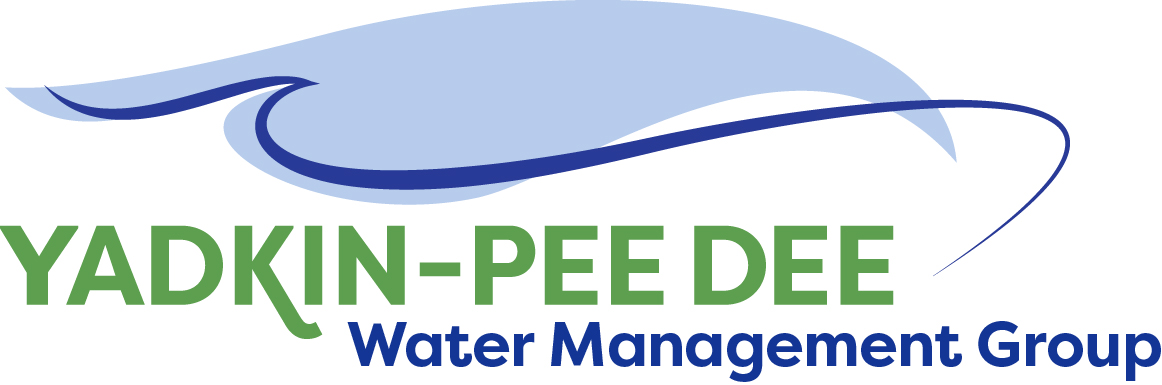                   AGENDAYadkin-Pee Dee Water Management Group Meeting12PM to 2:30PM, October 10, 2019W. Kerr Scott Dam and Reservoir499 Reservoir Rd. Wilkesboro, NC 28697Welcome and Review of Agenda			       	Bill Brewer, ChairLunch will be providedApprove minutes from August 2019 meetingFunding 5B of the Visioning & Planning Guide			Jonathan Williams/AllVote to approve as special projectCommunication Plan Kick-Off					Sabrina Colon, HDRGathering input on stakeholder advisory committeeNew Member Outreach					        	Warren Miller/AllExplore the possibility of presenting at the March 2020 South Carolina     Environmental Conference in Myrtle Beach, SC  Administrative Items					        	Bill BrewerYPDWMG financial updateGroup Member and Other Updates			        	Bill Brewer/AllRoundtable updates from individual members State’s letter of commitment to the groupDiscussion of Next Meeting Agenda		                     	All